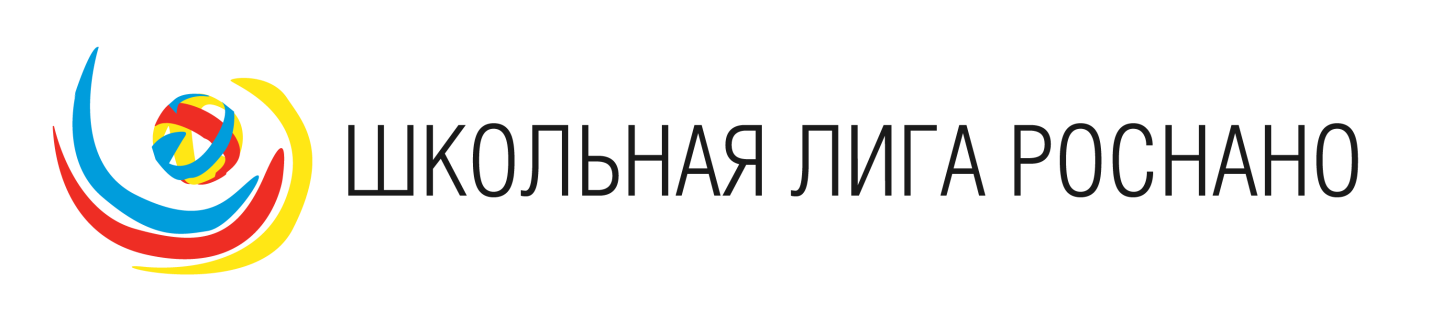 «Школьная лига РОСНАНО» - образовательная программа, целью которой является продвижение в школах Российской Федерации идей, направленных на развитие современного образования, в первую очередь –естественнонаучного. Школьная лига РОСНАНО -  это:ежегодная летняя школа Наноград и каникулярные школы в регионах;дистанционное обучение педагогов;научно-практические конференции и семинары;партнерство школы и бизнеса;конкурсы для школьников и сетевые педагогические лаборатории.Институтом развития образования Республики Татарстан и  автономной некоммерческой просветительской организацией в области естествознания и высоких технологий «Школьная Лига»  по подготовке и реализации проекта «Федеральная образовательная сеть «Школьная лига РОСНАНО» подписано соглашение о сотрудничестве.В рамках подписанного соглашения планируется  проведение конкурсов различного плана и тематики, направленных на решение задач формирования позитивной мотивации школьников в области современной инноватики, очно-заочных предметных школ, научных лекториев, научно-практических конференций и семинаров для учащихся и педагогов, повышение квалификации для педагогов, реализуемое в направлениях поддержки образовательной программы и новых образовательных технологий, а также развития методологической и исследовательской компетенции педагогов и др.Все новости на сайте: http://www.schoolnano.ru/ 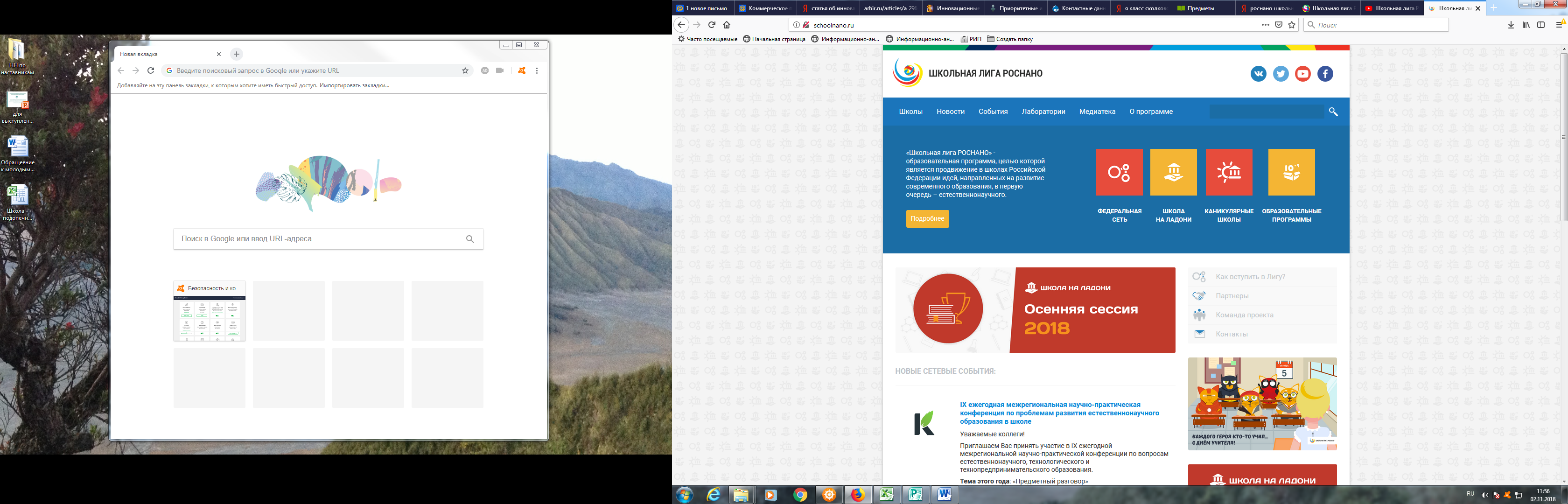 Читайте новости на сайте: Смотрите видео канал «Школьная лига РОСНАНО»   (ссылка: https://www.youtube.com/channel/UCCsQWfPRhQCi-RAg9sJ2Clg )